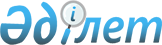 Кәсіпкерлік мәселелері жөніндегі консультативтік комитеттің құрамы туралыЕуразиялық экономикалық комиссия Алқасының 2015 жылғы 31 наурыздағы № 23 өкімі.
            1. Қоса беріліп отырған Кәсіпкерлік мәселелері жөніндегі консультативтік комитеттің құрамы бекітілсін.
            2. Еуразиялық экономикалық комиссия Алқасының 2013 жылғы 1 қазандағы № 204 шешімі 1-тармағының күші жойылды деп танылсын.
      3. Осы Өкім ресми жарияланған күнінен бастап күнтізбелік 10 күн өткен соң күшіне енеді. Кәсіпкерлік мәселелері жөніндегі консультативтік комитеттің  ҚҰРАМЫ
					© 2012. Қазақстан Республикасы Әділет министрлігінің «Қазақстан Республикасының Заңнама және құқықтық ақпарат институты» ШЖҚ РМК
				
      Еуразиялық экономикалық комиссия    Алқасының Төрағасы                                В. Христенко
Еуразиялық экономикалық
комиссия Алқасының 
2015 жылғы 31 наурыздағы
№ 23 өкімімен
БЕКІТІЛГЕН
                           Армения Республикасынан
                           Армения Республикасынан
                           Армения Республикасынан
Аветисян
Сергей Арташесович
–
Армения Республикасы 
Экономика министрінің орынбасары
Киракосян
Эдуард Саакович 
–
Арменияның Өнеркәсіпшілер мен кәсіпкерлер (жұмыс берушілер) одағының атқарушы директоры
Лалаян
Ваагн Степанович 
–
Армения Республикасы Экономика министрлігінің Инвестициялық саясат басқармасының бастығы
Чилингарян 
Аарон Арутюнович 
–
"Парадигма Армения" консультациялық және бухгалтерлік жабық акционерлік қоғамының құрылтайшы-сарапшысы, Арменияның Өнеркәсіпшілер мен кәсіпкерлер (жұмыс берушілер) одағы кеңесінің мүшесі
                       Беларусь Республикасынан
                       Беларусь Республикасынан
                       Беларусь Республикасынан
Бабаченок 
Ирина Вячеславовна 
–
Беларусь Республикасы Экономика министрлігінің Кәсіпкерлік департаментінің директоры
Березин 
Владимир Брониславович
–
"Профессор М.С. Кунявский атындағы кәсіпкерлер мен жалдаушылардың бизнес одағы" заңды тұлғалар бірлестігінің басқарма мүшесі, "Пиксель Инвестментс" жауапкершілігі шектеулі қоғамының бас директоры
Калинин 
Александр Федотович 
–
"Беларусь кәсіпкерлер одағы" қоғамдық бірлестігінің төрағасы
Карягин 
Владимир Николаевич 
–
"Минск астаналық кәсіпкерлер мен жұмыс берушілер одағы" қоғамдық бірлестігінің төрағасы
Колесник 
Валерий Георгиевич 
–
Беларусь Республикасы Сыртқы істер министрлігінің Сыртқы экономикалық қызмет департаментінің сыртқы экономикалық қызметті қамтамасыз ету басқармасы бастығының орынбасары, 
экспортқа жәрдемдесу бөлімінің бастығы
Костевич 
Ирина Анатольевна 
–
Беларусь Республикасы 
Экономика министрінің орынбасары
Лемешевский 
Виктор Матвеевич 
–
Беларусь Республикасындағы Кәсіпкерлікті дамыту кеңесінің мүшесі
Наркевич 
Ирина Владимировна
–
Беларусь Республикасы 
Сауда министрінің орынбасары
Новицкий
Сергей Григорьевич
–
Беларусь Республикасындағы кәсіпкерлікті дамыту кеңесі 
төрағасының орынбасары
Селицкая
Элла Александровна 
–
Беларусь Республикасы Салықтар 
және алымдар министрінің орынбасары
Тарасевич 
Жанна Казимировна 
–
"Профессор М.С. Кунявский атындағы кәсіпкерлер мен жалдаушылардың бизнес одағы" заңды тұлғалар бірлестігінің директоры, басқарманың тең төрағасы
Чемерко
Геннадий Николаевич
–
Өнеркәсіп кәсіпорындарының республикалық қауымдастығы төрағасының орынбасары
Швец 
Александр Иосифович 
–
"Беларусь ғылыми-өнеркәсіптік қауымдастығы" республикалық 
қоғамдық бірлестігінің төрағасы
                         Қазақстан Республикасынан
                         Қазақстан Республикасынан
                         Қазақстан Республикасынан
Жолдыбаева 
Ғалия Тағыбердіқызы
–
Қазақстан Республикасы Ұлттық экономика министрлігінің  Кәсіпкерлікті дамыту департаментінің директоры
Жақсылықов 
Тимур Мекешұлы 
–
Қазақстан Республикасының Ұлттық экономика вице-министрі
Жантасов 
Темірлан Бекетұлы 
–
Қазақстан Республикасы Ұлттық экономика министрлігінің Халықаралық экономикалық интеграция департаментінің Бірыңғай экономикалық кеңістікті қалыптастыру мәселелері жөніндегі басқармасының басшысы
Жүнісова 
Дана Бейсенқызы 
–
"Атамекен" Қазақстан Республикасы Ұлттық кәсіпкерлер палатасының Экономикалық интеграция департаментінің директоры
Ибрагимова 
Ләззат Еркінқызы 
–
"Даму" кәсіпкерлікті дамыту қоры" акционерлік қоғамының басқарма төрайымы
Кәрімов
Айдын Мейрамбекұлы
–
Қазақстан Республикасы Ұлттық экономика министрлігінің Халықаралық экономикалық интеграция департаменті директорының орынбасары
Құрбанбаева
Гүлнар Төретайқызы 
–
Қазақстан Республикасы Ұлттық кәсіпкерлер палатасының басқарма төрағасының орынбасары
Мәмбеталин 
Әлихан Есенғосұлы 
–
"Атамекен" Қазақстан Республикасы Ұлттық кәсіпкерлер палатасының Кедендік әкімшілік жүргізу департаментінің директоры
Ошақбаев 
Рақым Сәкенұлы
–
Қазақстан Республикасы Ұлттық кәсіпкерлер палатасының басқарма төрағасының орынбасары
Сұлтанов 
Руслан Серікұлы
–
"Сауда саясатын дамыту орталығы" акционерлік қоғамының бас директоры
                          Ресей Федерациясынан
                          Ресей Федерациясынан
                          Ресей Федерациясынан
Бакаев
Вячеслав Владимирович
–
"Ресей өнеркәсіпшілер мен кәсіпкерлер одағы" жалпыресейлік қоғамдық ұйымының Бақылау-қадағалау қызметін жетілдіру және әкімшілік кедергілерді жою комитетінің жауапты хатшысы
Ермаков
Виктор Петрович
–
Ресей шағын және орта бизнесті қолдау агенттігінің бас директоры, Ресей Федерациясының шағын және орта бизнес субъектілерінің құқықтарын қорғау жөніндегі қоғамдық уәкіл
Живулин
Вадим Александрович
–
Ресей Федерациясы Экономикалық даму министрлігінің Реттеуші ықпалды бағалау департаментінің директоры
Исаев
Павел Анатольевич
–
"Ресей өнеркәсіпшілер мен кәсіпкерлер одағы" жалпыресейлік қоғамдық ұйымының Интеграция, сауда-кедендік саясат және ДСҰ комитетінің жауапты хатшысы
Корочкин
Владислав Леонтьевич
–
"РЕСЕЙ ТІРЕГІ" шағын және орта кәсіпкерліктің жалпыресейлік қоғамдық ұйымының сараптамалық-талдау қызметі жөніндегі бірінші вице-президенті
Котелевская
Ирина Васильевна
–
"Ресей өнеркәсіпшілер мен кәсіпкерлер одағы" жалпыресейлік қоғамдық ұйымының заңнама мониторингі және құқық қолдану практикасы орталығының директоры
Курочкин
Дмитрий Николаевич
–
Ресей Федерациясының Сауда-өнеркәсіптік палатасының вице-президенті
Маевский
Андрей Владимирович
–
"Іскер  Ресей" жалпыресейлік қоғамдық ұйымының жобалық менеджері, техникалық реттеу жүйесін жетілдіру комитеті төрағасының орынбасары
Неверов
Ильдар Алиевич
–
"Іскер  Ресей" жалпыресейлік қоғамдық ұйымының бас кеңесінің мүшесі, экология комитетінің төрағасы
Саладников
Валерий Викторович
–
Ресей Федерациясы Экономикалық даму министрлігінің Экономикадағы мемлекеттік реттеу департаменті директорының орынбасары
Сысоева
Анна Алексеевна
–
Ресей Федерациясы Экономикалық даму министрлігінің Кеден одағы органдарымен өзара іс-қимыл және ТМД елдерімен экономикалық ынтымақтастық департаменті директорының орынбасары
Титов
Борис Юрьевич
–
Ресей Федерациясының Президенті жанындағы кәсіпкерлердің құқықтарын қорғау жөніндегі уәкіл
Цыганков
Даниил Борисович
–
"Жоғары экономика мектебі" Ұлттық зерттеу университетінің Мемлекеттік және жергілікті басқару институтының реттеуші ықпалды бағалау орталығының директоры
Шестоперов
Алексей Михайлович
–
Ресей Федерациясы Экономикалық даму министрлігінің Шағын және орта кәсіпкерлікті дамыту департаменті директорының орынбасары